	Ginebra, 11 de septiembre de 2012Muy Señora mía/Muy Señor mío:1	Como continuación de la Circular TSB 269 de 8 de marzo de 2012, le informo por la presente que 22 Estados Miembros participantes en la última reunión de la Comisión de Estudio 17, durante su Sesión Plenaria celebrada el 7 de septiembre de 2012:1.1	Aprobaron el texto de diez nuevas Recomendaciones UIT-T.Los títulos de las nuevas Recomendaciones UIT-T aprobadas son:	X.1054		Tecnología de la información – Técnicas de seguridad – Gobernanza de la seguridad de la información	X.1254		Tecnología de la información – Técnicas de seguridad – Marco de garantía de autenticación de entidad	X.1528		Enumeración de plataforma común	X.1528.1	Denominación de enumeración de plataforma común	X.1528.2	Correspondencia de nombre de enumeración de plataforma común	X.1528.3	Diccionario de enumeración de plataforma común	X.1528.4	Lenguaje de aplicabilidad de enumeración de plataforma común	X.1541		Formato de intercambio de descripciones de objetos de incidentes	X.1580		Defensa entre redes en tiempo real	X.1581		Transporte de mensajes de defensa entre redes en tiempo real1.2	Decidió suspender el texto de dos proyectos de nueva Recomendación UIT-T.Los títulos de los proyectos de nueva Recomendación UIT-T que fueron suspendidos son:	X.1037		Sistemas arquitectónicos de control de seguridad para impedir actividades fraudulentas en las redes de operadores públicos	X.1527		Formato de descripción de lista de comprobación de configuración extensibleNOTA – Se decidió suspender el proyecto de nueva Recomendación UIT-T X.1037 (X.rev); el texto fue acordado y se convirtió en un Suplemento (X.Suppl.16).2	Puede accederse en línea a la información disponible sobre patentes a través del sitio web del UIT T.3	Los textos de las Recomendaciones prepublicadas pronto estarán disponibles en el sitio web del UIT-T.4	La UIT publicará lo antes posible los textos de estas Recomendaciones.Le saluda muy atentamente.Malcolm Johnson
Director de la Oficina de
Normalización de las TelecomunicacionesOficina de Normalización
de las Telecomunicaciones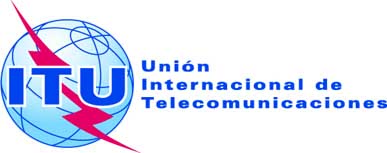 Ref.:Tel.:
Fax:Circular TSB 310COM 17/MEU+41 22 730 5866
+41 22 730 5853-	A las Administraciones de los Estados Miembros de la UniónCorreo-e:tsbsg17@itu.int Copia:-	A los Miembros del Sector UIT-T;-	A los Asociados del UIT-T;-	A las Instituciones Académicas del UIT-T;-	Al Presidente y a los Vicepresidentes de la
Comisión de Estudio 17;-	Al Director de la Oficina de Desarrollo de las Telecomunicaciones;-	Al Director de la Oficina de RadiocomunicacionesAsunto:Aprobación de las nuevas Recomendaciones UIT-T X.1054, X.1254, X.1528, X.1528.1, X.1528.2, X.1528.3, X.1528.4, X.1541, X.1580 y X.1581Suspensión de los proyectos de nueva Recomendación UIT-T X.1037 y X.1527